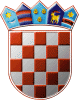     	  REPUBLIKA HRVATSKA          KOPRIVNIČKO-KRIŽEVAČKA                 ŽUPANIJA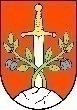     OPĆINA KALNIK      Općinsko vijećeKLASA: 024-02/23-01/01URBROJ: 2137-23-03-23-3Kalnik, 28. travnja 2023.Z A P I S N I K sa 12. sjednice Općinskog vijeća Općine Kalnik održane 28. travnja 2023. godine s početkom u 19,00 sati u prostoru Doma hrvatskih branitelja na Kalniku, Trg Stjepana Radića 5, Kalnik.Sjednica je sazvana elektroničkim putem pozivom od 21. travnja 2023. godine, KLASA:024-02/23-01/01, URBROJ:2137-23-03-23-1, sukladno članku 51. Poslovnika Općinskog vijeća Općine Kalnik („Službeni glasnik Koprivničko-križevačke županije“ broj 5/13, 16/14, 4/18. i 5/21).	Sjednicu otvora i vodi predsjednica Općinskog vijeća Općine Kalnik Olinka Gjigaš.Predsjednica Olinka Gjigaš konstatira da sjednici prisustvuje 5 od ukupno 9 članova Općinskog vijeća Općine Kalnik te da postoji kvorum, potrebna većina članova Općinskog vijeća radi donošenja pravovaljanih odluka.PRISUTNI članovi Općinskog vijeća: Olinka Gjigaš, , Ivan Car, Mario Filipašić, Tihomir Radiček, Mateja Jež RogeljODSUTNI članovi Općinskog vijeća: Ivan Biškup, Saša Višak, Matija Kovačić, Kristina Črček (opravdala odsutnost pisanim putem)Ostali prisutni: Mladen Kešer – općinski načelnik Općine Kalnik, Jasmina Žibrin – pročelnica JUO Općine Kalnik, Martin Kozjak – direktor Komunalnog poduzeća d.o.o. Križevci, Željko Car – direktor Komunalnog poduzeća Kalnik d.o.o.Prije početka sjednice, predsjednica obavještava da sukladno zakonskim odredbama Mladenu Kešer, koji je izabran na dužnost općinskog načelnika, mandat u Općinskom vijeću Općine Kalnik miruje, a zamjenjuje ga Kristina Črček koju je predložila Općinska organizacija SDP-a Kalnik. PREDSJEDNICA daje riječ općinskom načelniku Mladenu Kešeru nakon čega slijedi njegovo kratko obraćanje povodom izbora na dužnost općinskog načelnika Općine Kalnik. PREDSJEDNICA Olinka Gjigaš daje na usvajanje Zapisnik sa 11. sjednice Općinskog vijeća Općine Kalnik održane 28. prosinca 2022. godine i konstatira da je jednoglasno sa 5 glasova ZA (jednoglasno) usvojen Zapisnik sa 11. sjednice Općinskog vijeća Općine Kalnik.PREDSJEDNICA daje se na usvajanje slijedeći Dnevni red:Donošenje Odluke o načinu pružanja javne usluge sakupljanja komunalnog otpada na području Općine Kalnik Donošenje Odluke o izmjeni Odluke o osnivanju trgovačkog društva Komunalno poduzeće Kalnik d.o.o.Donošenje Odluke o davanju prethodne suglasnosti na Statut Dječjeg vrtića „Kalnički jaglac“Donošenje Odluke o davanju prethodne suglasnosti na Pravilnik o unutarnjem ustrojstvu i načinu rada Dječjeg vrtića „Kalnički jaglac“Donošenje Zaključka o usvajanju Izvješća o primjeni agrotehničkih mjera i mjera za uređivanje i održavanje poljoprivrednih rudina na području Općine Kalnik u 2022. godiniDonošenje Zaključka o usvajanju Izvješća o provedbi Plana gospodarenja otpadom Općine Kalnik za razdoblje od 2019. do 2024. godine za 2022. godinuDonošenje Zaključka o usvajanju Izvješća o stanju od požara i stanju provedbe Godišnjeg provedbenog plana unapređenja zaštite od požara na području Općine Kalnik za 2022. godinuRazmatranje Izvješća u postupku primopredaje izvršnih ovlasti u Općini KalnikRazmatranje Izvješća o financijskom poslovanju, radu i imovini Dječjeg vrtića „Kalnički jaglac“ sa stanjem na dan 31. ožujka 2023.Razmatranje Izvješća o poslovanju Komunalnog poduzeća Kalnik d.o.o..Aktualna pitanja i prijedlozi.Konstatira da je sa 5 glasova ZA (jednoglasno) predloženi Dnevni red usvojen.Prelazi se na rad po utvrđenom dnevnom redu.Točka 1.Donošenje Odluke o načinu pružanja javne usluge sakupljanja komunalnog otpada na području Općine Kalnik PREDSJEDNICA Olinka Gjigaš daje riječ za obrazloženje Martinu Kozjaku direktoru Komunalnog poduzeća d.o.o. Križevci.Direktor Martin Kozjak kaže da odluku donosi općinsko vijeće sukladno novom Zakonu o gospodarenju otpadom nakon čega redom objašnjava prijedlog odluke osobito dijelove koji se danim prijedlogom mijenjaju u odnosu na sadašnju odluku. Tako pojašnjava da se novom odlukom mijenja vremensko razdoblje obračuna sa dva na jedan mjesec, a naziv za pravne osobe mijenja se u korisnik koji nije kućanstvo. Velike promjene su kod cijene javne usluge koju čini cijena minimalne javne usluge i cijena javne usluge za količinu predanog miješanog komunalnog otpada dok je ugovorna kazna izbačena iz strukture cijene. Jedinstvena cijena obvezne javne usluge za korisnike usluge kućanstva iznosi 8,25 EUR, a cijena korisnika koji nije kućanstvo iznosi 73,08 EUR. U odluku su uvedeni kriteriji za umanjenje cijene što je omogućeno novim zakonom, pa obrazlaže koji su to kriteriji i iznosi umanjenja. Cjenik se sastoji samo od varijabilnog dijela i bit će iskazan na stranicama poduzeća, ne pod nazivom cjenik jer se tako ne smije zvati nego pod nekim drugim nazivom, kako bi se građani lakše snalazili u iskazivanju cijena na računima. PREDSJEDNICA zahvaljuje direktoru na obrazloženju i otvara raspravu u koju se uključuje općinski načelnik Mladen Kešer koji kaže da je povećanje cijene eminentno zbog opće inflacije te stoga podržava prijedlog odluke. U nastavku se vodi razgovor o zelenoj politici zbrinjavanja otpada, zbrinjavanju otpada na način da se tim zbrinjavanjem osiguraju prihodi koji se vračaju građanima kroz smanjenje cijene koju moraju plaćati za odvoz komunalnog otpada. PREDSJEDNICA konstatira da je sjednici u 19:23 sati pristupio Ivan Biškup, te da je sjednici prisutno 6 od 9 članova Općinskog vijeća. PREDSJEDNICA zatvara raspravu prijedlog odluke daje na glasanje i konstatira da je sa 6 glasova ZA (jednoglasno) donijeta ODLUKA o načinu pružanja javne usluge sakupljanja komunalnog otpada na području Općine KalnikTočka 2.Donošenje Odluke o izmjeni Odluke o osnivanju trgovačkog društva Komunalno poduzeće Kalnik d.o.o.PREDSJEDNICA otvara točku i daje riječ za obrazloženje direktoru Željku Car koji kaže da se prijedlogom odluke proširuju djelatnosti društva i to za djelatnosti koje je imalo ukinuto poduzeće Life Kalnik d.o.o., osobito usluge računovodstva koje su problem u tvrtki i općini. PREDSJEDNICA otvara raspravu i daje riječ općinskom načelniku Mladenu Kešeru koji kaže kako se djelatnost usluge računovodstva stavlja u odluku iz razloga što postoji problem s računovodstvom u funkcioniranju svih asocijacija i iz tog razloga podržava prijedlog odluke.PREDSJEDNICA Olinka Gjigaš postavlja pitanje da su u prijedlogu odluke osim računovodstvenih usluga navedene i ostale djelatnosti, a i obrazloženju je rečeno da se izmjene rade radi računovodstvenih usluga. Direktor Željko Car odgovara da ostale djelatnosti već postoje. PREDSJEDNICA zatvara raspravu prijedlog odluke daje na glasanje i konstatira da je sa 6 glasova ZA (jednoglasno) donijeta ODLUKAo izmjeni Odluke o osnivanju trgovačkog društva Komunalno poduzeće Kalnik d.o.o.Točka 3.Donošenje Odluke o davanju prethodne suglasnosti na Statut Dječjeg vrtića „Kalnički jaglac“PREDSJEDNICA otvara točku i daje riječ za obrazloženje pročelnici JUO Jasmini Žibrin koja kaže kako je prijedlog statuta utvrdilo Upravno vijeće Dječjeg vrtića „Kalnički jaglac“ i uputilo ga na razmatranje i davanje prethodne suglasnosti svojem osnivaču odnosno Općinskom vijeću Općine Kalnik. Razlog donošenja novog statuta navodi se potreba usklađenja s odredbama Zakona o predškolskom odgoju i obrazovanju i Zakona o ustanovama čije su izmjene donijete 2022. godine. Bio je plan da Ana Dejanović v.d. ravnateljica i Matija Kovačić  predsjednik Upravnog vijeća vrtića detaljnije obrazlože prijedlog statuta no oni su danas  nepredviđeno zbog zdravstvenih i osobnih razloga odsutni sa sjednice.  Općinski načelnik Mladen Kešer se nadovezuje s konstatacijom da je Upravno vijeće vrtića prijedlog novog statuta moralo usuglasiti sa novi zakonskim odredbama te da on takav prijedlog podržava.PREDSJEDNICA zatvara raspravu prijedlog odluke daje na glasanje i konstatira da je sa 6 glasova ZA (jednoglasno) donijeta ODLUKAo davanju prethodne suglasnosti na Statut Dječjeg vrtića „Kalnički jaglac“Točka 4.Donošenje Odluke o davanju prethodne suglasnosti na Pravilnik o unutarnjem ustrojstvu i načinu rada Dječjeg vrtića „Kalnički jaglac“PREDSJEDNICA otvara točku i daje riječ za obrazloženje pročelnici JUO Jasmini Žibrin koja kaže kako je prijedlog statuta utvrdilo Upravno vijeće Dječjeg vrtića „Kalnički jaglac“ iz razloga, potrebe usklađenja s odredbama Zakona o predškolskom odgoju i obrazovanju čije su izmjene stupile na snagu u 2022. godini.PREDSJEDNICA otvara raspravu te s obzirom da nije bilo prijava za istu prijedlog odluke daje na glasanje i konstatira da je sa 6 glasova ZA (jednoglasno) donijeta ODLUKAo davanju prethodne suglasnosti na Pravilnik o unutarnjem ustrojstvu i načinu rada Dječjeg vrtića „Kalnički jaglac“Točka 5.Donošenje Zaključka o usvajanju Izvješća o primjeni agrotehničkih mjera i mjera za uređivanje i održavanje poljoprivrednih rudina na području Općine Kalnik u 2022. godiniPREDSJEDNICA otvara točku i daje riječ za obrazloženje pročelnici JUO Jasmini Žibrin koja u obrazloženju navodi podatke iz tabele Izvješća o provedbi agrotehničkih mjera, koje je na području općine Kalnik u 2022. godini provodio poljoprivredni redar. Provodile su se dvije agrotehničke mjere i to: minimalna razina obrade i održavanja poljoprivrednog zemljišta povoljnim za uzgoj biljaka (22 nadzora) te sprečavanje zakorovljenosti i obrastanja višegodišnjim raslinjem (34 nadzora). OPĆINSKI NAČELNIK, Mladen Kešer, kaže da je agrotehnička mjera suzbijanje biljnih bolesti i štetnika također veoma bitna, a njezin nadzor se nije provodio što će se morati promijeniti u budućem razdoblju. MATEJA JEŽ ROGELJ postavlja pitanje što u slučaju da poljoprivredni redar naloži krčenje živice za koju vlasnik od države kroz poticaje dobiva novčana sredstava, jer živice u određenim gabaritima nisu lože i potiču se radi staništa određenih vrsta ptica i ostalih dobrobiti. MARIO FILIPAŠIĆ kaže da živice mogu biti u uskom pojasu uz obradivu površinu, ali putovi moraju biti prohodni i u tom dijelu se živice moraju krčiti. PREDSJEDNICA zatvara raspravu prijedlog zaključka daje na glasanje i konstatira da je sa 6 glasova ZA (jednoglasno) donijetZAKLJUČAKo usvajanju Izvješća o primjeni agrotehničkih mjera i mjera za uređivanje i održavanje poljoprivrednih rudina na području Općine Kalnik u 2022. godiniTočka 6.Donošenje Zaključka o usvajanju Izvješća o provedbi Plana gospodarenja otpadom Općine Kalnik za razdoblje od 2019. do 2024. godine za 2022. godinuPREDSJEDNICA otvara točku i daje riječ za obrazloženje pročelnici JUO Jasmini Žibrin koja u obrazloženju kaže da se izvješće podnosi temeljem Zakona o gospodarenju otpadom, a utvrdio ga je Boris Sabolić, Povjerenik Vlade RH za obavljanje poslova iz nadležnosti općinskog načelnika Općine Kalnik, s obzirom da ga je bilo potrebno objaviti u službenom glasniku do 31. ožujka 2023. Podaci o količinama i vrsti otpada sastavljeni su iz izvješća Komunalnog poduzeća d.o.o. Križevci koje vrši odvoz otpada sa područja općine Kalnik.   OPĆINSKI NAČELNIK Mladen Kešer kaže da na području općine postoje divlja odlagališta otpada te da je  budućem razdoblju potrebno popisati njihove lokacije i uvrstiti ih u plane i izvješća.  IVAN BIŠKUP: S obzirom da Plan gospodarenja otpadom Općine Kalnik završava sljedeće godine potrebno je u novi plan staviti sva divlja odlagališta otpada koja su aktivna. PREDSJEDNICA zatvara raspravu prijedlog zaključka daje na glasanje i konstatira da je sa 6 glasova ZA (jednoglasno) donijetZAKLJUČAKo usvajanju Izvješća o provedbi Plana gospodarenja otpadom Općine Kalnik za razdoblje od 2019. do 2024. godine za 2022. godinuTočka 7.Donošenje Zaključka o usvajanju Izvješća o stanju od požara i stanju provedbe Godišnjeg provedbenog plana unapređenja zaštite od požara na području Općine Kalnik za 2022. godinuPREDSJEDNICA otvara točku i daje riječ za obrazloženje pročelnici JUO Jasmini Žibrin koja u obrazloženju kaže da se izvješće daje sukladno Zakonu o zaštiti od požara. U izvješću je naveden sažetak mjera i radnji za otklanjanje uzroka požara te sprečavanje nastajanja i širenje požara na području općine. Nabrojeni su provedbeni zakoni i mjere zaštite od požara, vatrogasna infrastruktura, intervencije vatrogasnih postrojbi i osposobljavanje te financiranje vatrogastva.PREDSJEDNICA s obzirom da nema prijava za raspravu prijedlog zaključka daje na glasanje i konstatira da je sa 6 glasova ZA (jednoglasno) donijetZAKLJUČAKo usvajanju Izvješća o stanju od požara i stanju provedbe Godišnjeg provedbenog plana unapređenja zaštite od požara na području Općine Kalnik za 2022. godinuTočka 8.Razmatranje Izvješća u postupku primopredaje izvršnih ovlasti u Općini KalnikPREDSJEDNICA otvara točku i daje riječ općinskom načelniku Mladenu Kešeru koji ukazuje na određene programe, aktivnosti i projekte koje je zatekao u općini. Navodi problem u provođenju pet europskih projekta koje je vodio bivši načelnik Krunoslav Đurec zbog nedostatne dokumentacije. Zatim problem oko: računovodstvenih poslova, izrađenog idejnog rješenja školsko sportsko dvorane koje nije odobreno, neaktiviranja garancije za nedostatke u garantnom roku za izvršene radove na projektu uređenja Trga Stjepana Radića i nerazvrstane ceste NC 02, završetka projekta dječjeg igrališta kod vrtića, funkcioniranja dječjeg vrtića, ugovora o sufinanciranju vodovodnog cjevovoda prema Vodnim uslugama d.o.o. Kaže da su to teme o kojima će se morati raspraviti i naći najbolji način za njihovo rješavanje. IVAN BIŠKUP kaže da je izvješće nepotpuno te da je on općinski načelnik da tavo izvješće ne bi preuzeo i potpisao prilikom primopredaje vlasti. U izvješću fali stanje imovine i potraživanja. U izvješću koje se davalo prilikom primopredaje vlasti 2021. godine potraživanja su bila navedena. Nadalje kaže da se školska dvorana mora isprojektirati te sa županijom utvrditi model prijave na natječaj s obzirom da prijavitelji mogu biti škole i njihovi osnivači. Što se tiče cjevovoda kaže da su se Vodne usluge d.o.o. prijavile na projekt sufinanciranja EU projekata na lokalnoj i regionalnoj razini i ako tu dobe sredstva ne bi se trebalo opterećivati općine.PROČELNICA Jasmina Žibrin čita odredbe članka 10.a stavka 2. Zakona o postupku primopredaje koje govore koje najmanje informacije treba sadržavati pisano izvješće dužnosnika prilikom primopredaje izvršne vlasti. Oblik izvješća zakonom nije propisan već samo najmanji dio informacija koje mora sadržavati, a tu ne ulazi popis imovine i potraživanja. Dužnosnik proizvoljno, uz zakonski najmanji dio informacija koji mora sadržavati  formira izvješće. Također nije propisano da načelnik kojemu se izvješće podnosi da ga mora prihvatiti ili potpisati. MARIO FILIPAŠIĆ kaže da se slaže sa vijećnikom Ivanom Biškupom da je izvješće trebalo biti opširnije te postavlja pitanje da li je Krunoslav Đurec podnio pisano izvješće povjereniku kako bi isto mogao dati povjerenik s obzirom na kratko vremensko razdoblje i ograničenja koja ima povjerenik u obnašanju dužnosti. Konstatira se da Krunoslav Đurec nije podnio izvješće.IVAN BIŠKUP kaže da izvješća nisu radili načelnici već stručne službe općine koje nisu izvršile svoj posao. OPĆINSKI NAČELNIK Mladen Kešer kaže da je bivši načelnik Krunoslav Đurec načinom davanja svoje ostavke pokazao drskost, neozbiljnost i nepoštovanje prema instituciji općine i ljudima koji su ga podržavali. Nije ostavio ni jedan ozbiljan projekat već EU projekte kojima je svrha putovanje na susrete.PREDSJEDNICA zaključuje raspravu i prelazi na sljedeću točku dnevnog reda.Točka 9.Razmatranje Izvješća o financijskom poslovanju, radu i imovini Dječjeg vrtića „Kalnički jaglac“ sa stanjem na dan 31. ožujka 2023.PREDSJEDNICA otvara točku i daje riječ općinskom načelniku Mladenu Kešeru.OPĆINSKI NAČELNIK Mladen Kešer kaže da vrtić mora profunkcionirati što je zadaća Upravnog vijeća vrtića, te moli pomoć i svih vijećnika u tome. Vrtić nije čuvanje djece veće je potrebna programska shema sukladno kurikulumu za vrtić. Kao primjer dobre prakse navodi Dječji „Zraka sunca“ iz Križevaca. PREDSJEDNICA Olinka Gjigaš kaže da je grubo reći da vrtić ne funkcionira kako se ne bi stekao krivi dojam. Pedagoški rad sa djecom je u redu, već je problem vodstva i rukovodstva, no Ana uspješno radi posao uz sve druge obveze u općini. Ono što općina može kao osnivač mora riješiti na bilo koji način. MATEJA JEŽ ROGELJ slaže se da je pedagoški rad sa djecom u vrtiću uredu, jer to vidi na primjeru svojeg djeteta.OPĆINSKI NAČELNIK Mladen Kešer kaže da se zahvaljuje Ani koja taj posao vrhunski radi, ali bez stručnog ravnatelja sukladno zakonskim propisima rad vrtića nije nezakonit. MARIO FILIPAŠIĆ smatra da u vrtiću treba biti upravljačko tijelo koje osmišlja plan, pazi na provedbu tog plana i odgovoran je za taj plan. Vrtić ne može biti bez ravnatelja i taj problem se mora riješiti.PREDSJEDNICA: zaključuje raspravu i prelazi na sljedeću točku dnevnog reda.Točka 10.Razmatranje Izvješća o poslovanju Komunalnog poduzeća Kalnik d.o.o.PREDSJEDNICA otvara točku i daje riječ direktoru Komunalnog poduzeća Kalnik d.o.o. Željku Caru koji u svom usmenom izvješću kaže da je izvršena primopredaja sa bivšim direktorom Željkom Kešer koji je podnio ostavku. Nakon izvršene primopredaje utvrđene su nepravilnosti u radu o čemu je obavješten nadzorni odbor i zatraženo sazivanje sjednice na što nadzorni odbor do današnjeg dana nije odgovorio. Nadalje navodi nepravilnosti koje su zatečene: računi i ostala dokumentacija nisu davani u knjigovodstvo; nisu bile  fakturirane sve izvršene usluge; za neke plaćene radove i usluge na groblju nisu izdani računi; zadnji dan rada bivšeg direktora natočeno je gorivo na benzinskoj što je vidljivo sa izvoda žiro računa, a za što ne postoji račun; zaprimljen račun od tvrtke Radnik d.d. za materijal kamen, bez otpremnice, a po tvrdnjama radnika koji su tada radili u Komunalnom poduzeću nije bio ugrađen na području općine Kalnik ni za potrebe Komunalnog poduzeća, odvezen je traktorom lokalnog poduzetnika; u servisu u Križevcima zatečena je flakserica na popravku za koju kasnije dolazi račun sa duplim stavkama za fergazer, filter zraka i ostali ugrađeni materijal; kupljene; u istom servisu uzete su dvije kosilice dva dana prije primopredaje od kojih jedna ne zadovoljava potrebe; nedostaju oplate koje su se nalazile u domu u Borju (od 100 komada, ako ih je ostalo 15). Neslužbena je informacija da se račun koji nije izdan, a koji je naplaćen na crno (na ruke) odnosi na izvršene radove izgradnje grobnog okvira na groblju u Vojnovcu Kalničkom. Investitor okvira je u Sloveniji, nije dostupan i nakon stupanja u kontakt s njime izvijestit će se o istom. Postoji problem oko ukopa pokojnice od Stjepana Nežaka gdje je račun izdan, ali nije naplaćen radi međusobnih potraživanja između bivšeg direktora i korisnika usluge, Stjepana Nežaka. Nisu izrađeni aneksi ugovora sa radnicima, reguliran iznos bruto plaće jer se sa 1.1. mijenjao iznos minimalca i bila konverzija kune u euro. Na kraju izvješća se osvrće na službeno vozilo za koje kaže da je u jako lošem stanju.PREDSJEDNICA otvara raspravu i daje riječ:IVAN BIŠKUP kaže da je izvješće potrebno dati u pismenom obliku. Komentira izvješće direktora između čega kaže da se računi koji fale od „Ine“ mogu zatražiti i preuzeti sa njihove službene stranice, a najviše ga je zabrinuo rad na crno.OPĆINSKI NAČELNIK Mladen Kešer kaže da je izvješće potrebno dati u pismenom obliku i potkrjepiti sa dokazima. Također je potrebno dati finacijska izvješća sa popisom imovine.Točka 11.Aktualna pitanja i prijedlozi.PREDSJEDNICA otvara točku i daje riječ:MATEJA JEŽ ROGELJ traži podatke u vezi nagrada za „Vuzmice“, otpremnice za preuzetu robu i tko je odredio odgovorne osobe po naseljima za utrošak sredstava. IVAN BIŠKUP predlaže da se što prije predloži rebalans proračuna,  s obzirom na najavljenu manifestaciju kako se ne bi trošila sredstva koja nisu planirana. OPĆINSKI NAČELNIK Mladen Kešer odgovara da će se otpremnice od preuzete robe za nagrade „Vuzmice“ dostaviti svim viječnicima, a on kao općinski načelnik je imenovao osobe koje će nagrade u vidu robe preuzeti. Rebalans proračuna će ići uskoro nakon saznanja svih projekata koji će se ove godine moći kandidirati za sredstva, a u planu je i katastarska izmjera građevinskog područja. Vodi se kratka rasprava oko mogučnosti financiranja katastraske izmjere i načinu njene provedbe. MATEJA JEŽ ROGELJ obavještava o predstoječim radnjama u okviru projekta Greneu.PREDSJEDNICA postavlja pitanje kolika je vrijednost kandidiranog projekta na natječaj za nogometno igralište te koliki je proračun za manifestaciju „Uncutarije“.OPĆINSKI NAČELNIK Mladen Kešer odgovara da se predsjednici može dati na uvid prijavni obrazac na natječaj za nogometno igralište u kojem se nalaze podaci o vrijednosti projekta. Proračun manifestacije „Uncutarije“ dat će se vijećnicima na uvid.Pozive sve vijećnike na manifestaciju „Uncutarije“.PREDSJEDNICA zaključuje sjednicu u 21:12 sati.Cijeli tijek sjednice snimljen je tonskim zapisom koji se prilaže zapisniku.Sastavni dio zapisnika su doneseni tekstovi odluka i drugih akata.      ZAPISNIČAR:							  	PREDSJEDNICA:      Jasmina Žibrin					      	                               Olinka Gjigaš 